** 저희 교회에 처음 나오신 분들과 방문하신 분들을 진심으로 환영합니다**ㆍ토요기도회: 매주 토요일 07시 Teestubeㆍ추수감사주일: 다음 주일 14시 연합예배, 성찬식ㆍBible 12: 성경 흐름 정리, 12주 과정, 다음 주일까지 신청 10월 5일(목) 19시 개강, 디아코니직업학교교실 ㆍ귀국: 윤다솜, 허승은ㆍ유학: 탁예림(베를린), 탁예은(프랑크푸르트)ㆍ생일: 박재희, 조경숙, 이세현, 조재호, 김학순◆말씀일기 일정일/렘5:10-19     월/렘5:20-31      화/렘6:1-15       수/렘6:16-30목/렘7:1-15      금/렘7:16-28      토/렘7:29-8:3      일/렘8:4-17◆114 운동-하루(1) 한번(1) 말씀일기 & 성경 (4)장 통독(성경 200독 대행진: 136독)◈예배위원 안내◈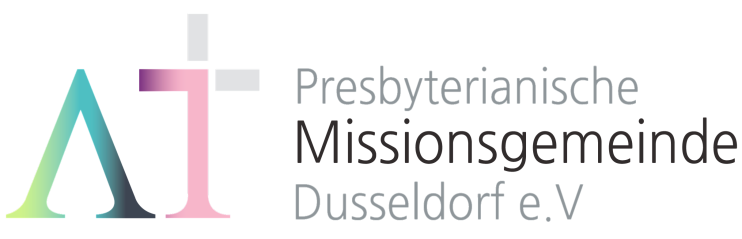 “의인은 믿음으로 살리라"(롬 1:17)1983년 5월 8일 창립     뒤셀도르프 선교교회           교회 홈페이지 duemission.de              교회 주소Alte-Landstr. 179, 40489 Düsseldorf인도: 손교훈 목사※는 함께 일어섭니다.◈ 함께 나누는 시 ◈가을 엽서안도현한 잎 두 잎 나뭇잎이낮은 곳으로자꾸 내려앉습니다세상에 나누어줄 것이 많다는 듯이나도 그대에게 무엇을 좀 나눠주고 싶습니다내가 가진 게 너무 없다 할지라도그대여가을 저녁 한 때낙엽이 지거든 물어보십시오사랑은 왜낮은 곳에 있는지를◈ 우리 교회가 함께 기도하며 돕는 곳 ◈▶스펙트럼 교회(이광열 목사)▶'겨자씨' 모임(2세 및 2세 사역자 위해 기도 및 후원)▶NRW 평신도연합회▶유럽 기독교교육원: 어린이 연합 캠프, 청소년 연합 캠프(JC)▶유럽 밀알 장애인 선교회(이명선 총무)▶유럽 코스타(청년수련회)      ▶유럽 크리스찬 신문(이창배 목사)▶예장 유럽선교회        ▶우크라이나 임현영 선교사▶장학 지원              ▶북한 선교      ▶디아코니 협력 후원▶굶주린 이웃 돕기 (케냐 총게노 고아원, 이은용 선교사)▶기타 구제 사업         ▶선교관 기금 마련9월 24일10월 1일10월 8일10월 15일예배기도조경숙송인선김다니엘김좌겸말씀일기김학순손재호조선형안내위원정기승, 예배부신형만, 예배부신형만, 예배부신형만, 예배부헌금위원조경숙, 정수연권순아, 김평님권순아, 김평님권순아, 김평님애찬봉사밥상 일곱추수감사주일밥상 하나밥상 둘※입례/Eingang ………………………………………………………………………………….........다함께※송영/Eingangslied  ………………………………………………………………………………찬양대※찬송/Gemeindelied   …………………………… 22장 ………………….……….……다함께※신앙고백/Glaubensbekenntnis  ……………………………………………..................다함께성시교독/Wechselwort ……………….. 교독문 72번 ……………….............다함께찬송/Gemeindelied  …………......…………   70장  ………………………………다함께기도/Gebet       ………………………………………………………………......................조경숙 권사말씀일기/Bibeltagebuch ………………………………………………............................찬양/Loblied    ......…………………………….......………………………….......……………김학순 집사찬 양 대성경봉독/Text zurPredigt…............… 마태 24:1-28 …..….....……..….….다함께다함께설교/Predigt     ……………...………..………  징조  ........……………….………손교훈 목사손교훈 목사찬송/Gemeindelied  …………………………  515장 ………………………………기도/Gebet   ………………………………………………………………………………………  봉헌/Kollekte  ………………………………………………………………………………………다 함 께다 함 께다함께  교제와 나눔/Bekanntmachung  ……............…..................................................인 도 자※주기도송/Vaterunser  ………………………………………………………........................다함께※축도/Segen    …………………………………………………………………….......................손교훈 목사